                                                                                                                                                                                                        О Т К Р Ы Т О Е    А К Ц И О Н Е Р Н О Е     О Б Щ Е С Т В О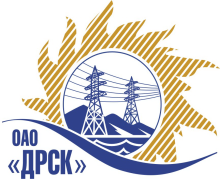 		Протокол выбора победителягород  Благовещенск, ул. Шевченко, 28ПРЕДМЕТ ЗАКУПКИ:Открытый запрос предложений Реконструкция связи по ВОЛС – ВЛ на участке СРЭС – ПС «ГВФ» для нужд филиала ОАО «ДРСК» «Хабаровские электрические сети»ПРИСУТСТВОВАЛИ:На заседании присутствовали 7 членов Закупочной комиссии 2 уровня. ВОПРОСЫ ЗАСЕДАНИЯ ЗАКУПОЧНОЙ КОМИССИИ:О ранжировке предложений Участников закупки. Выбор победителяВОПРОС 1 «О ранжировке предложений Участников закупки. Выбор победителя»ОТМЕТИЛИ:В соответствии с критериями и процедурами оценки, изложенными в конкурсной документации, предлагается ранжировать предложения следующим образом:  На основании вышеприведенной ранжировки предложений предлагается признать Победителем Участника, занявшего первое место, а именно: ООО "Строй-ДВ" (680000, Россия, Хабаровский край, г. Хабаровск, ул. Муравьева-Амурского, д. 9 "Е") - Стоимость предложения 3 430 000,00 руб. без учета НДС (4 047 400,00 руб. с учетом НДС) Условия финансирования: Без аванса. Текущие платежи выплачиваются Заказчиком (ежемесячно или за этап) в течение 30 календарных дней с момента подписания актов выполненных работ обеими сторонами. Срок выполнения работ: начала работ – 01.05.2013г., окончание работ – 30.10.2013г. Гарантийный срок: 12 месяцев с даты ввода объекта в эксплуатацию. Предложение имеет правовой статус оферты и действует до 30 мая 2013г.РЕШИЛИ:Утвердить ранжировку предложений. Признать Победителем ООО "Строй-ДВ" (680000, Россия, Хабаровский край, г. Хабаровск, ул. Муравьева-Амурского, д. 9 "Е") - Стоимость предложения 3 430 000,00 руб. без учета НДС (4 047 400,00 руб. с учетом НДС) Условия финансирования: Без аванса. Текущие платежи выплачиваются Заказчиком (ежемесячно или за этап) в течение 30 календарных дней с момента подписания актов выполненных работ обеими сторонами. Срок выполнения работ: начала работ – 01.05.2013г., окончание работ – 30.10.2013г. Гарантийный срок: 12 месяцев с даты ввода объекта в эксплуатацию. Предложение имеет правовой статус оферты и действует до 30 мая 2013г.ДАЛЬНЕВОСТОЧНАЯ РАСПРЕДЕЛИТЕЛЬНАЯ СЕТЕВАЯ КОМПАНИЯУл.Шевченко, 28,   г.Благовещенск,  675000,     РоссияТел: (4162) 397-359; Тел/факс (4162) 397-200, 397-436Телетайп    154147 «МАРС»;         E-mail: doc@drsk.ruОКПО 78900638,    ОГРН  1052800111308,   ИНН/КПП  2801108200/280150001№  ___________________«_____» апреля 2013 годаМесто в ранжировкеНаименование и адрес участникаЦена заявки до переторжки, руб. без учета НДСЦена заявки после переторжки, руб. без учета НДСИные существенные условия1 местоООО "Строй-ДВ" (680000, Россия, Хабаровский край, г. Хабаровск, ул. Муравьева-Амурского, д. 9 "Е")3 480 000,003 430 000,00Условия финансирования: Без аванса. Текущие платежи выплачиваются Заказчиком (ежемесячно или за этап) в течение 30 календарных дней с момента подписания актов выполненных работ обеими сторонами.Срок выполнения работ: начала работ – 01.05.2013г., окончание работ – 30.10.2013г.Гарантийный срок: 12 месяцев с даты ввода объекта в эксплуатацию.Предложение имеет правовой статус оферты и действует до 30 мая 2013г.2 местоЗАО компания "Энерготелеком" (690091, Приморский край, г. Владивосток, ул. Фонтанная, д. 15, корп. 2, оф. 3)3 480 000,003 450 000,00Условия финансирования: Без аванса. Текущие платежи выплачиваются Заказчиком (ежемесячно или за этап) в течение 30 календарных дней с момента подписания актов выполненных работ обеими сторонами.  Срок выполнения работ: начала работ – 01.05.2013г., окончание работ – 31.10.2013г.Гарантийный срок: 12 месяцев с даты ввода объекта в эксплуатацию.Предложение имеет правовой статус оферты и действует до 30 мая 2013г.3 местоООО "ЦСП" (690035, Россия, Приморский край, г. Владивосток, ул. Калинина, д. 25)3 642 117,603 642 117,60Условия финансирования: Без аванса. Промежуточные платежи осуществляются по мере выполнения работ и подписания соответствующих документов, окончательный расчет: не позднее 30 календарных дней после завершения работ.Срок выполнения работ: начала работ – май 2013г., окончание работ – до 31 октября 2013г.Гарантийные обязательства: гарантия на работы – 36 месяцев, гарантия на материалы и оборудование, поставляемые подрядчиком- 36 месяцев со дня подписания акта сдачи-работ.Предложение имеет правовой статус оферты и действует до 20 июня 2013г.  Ответственный секретарь Закупочной комиссии: Моторина О.А. «___»______2013 г._______________________________Технический секретарь Закупочной комиссии: Коврижкина Е.Ю.  «___»______2013 г._______________________________